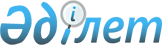 Об установлении квоты рабочих мест для трудоустройства граждан из числа молодежи, потерявших или оставшихся до наступления совершеннолетия без попечения родителей, являющихся выпускниками организаций образования, лиц, освобожденных из мест лишения свободы, лиц, состоящих на учете службы пробации в городе Кокшетау на 2018 годПостановление акимата города Кокшетау Акмолинской области от 30 октября 2017 года № А-10/3924. Зарегистрировано Департаментом юстиции Акмолинской области 20 ноября 2017 года № 6169
      Примечание РЦПИ.

      В тексте документа сохранена пунктуация и орфография оригинала.
      В соответствии с подпунктом 2) пункта 1 статьи 18 Уголовно-исполнительного кодекса Республики Казахстан от 5 июля 2014 года, подпунктами 7), 8) и 9) статьи 9, подпунктами 2), 3) и 4) пункта 1 статьи 27 Закона Республики Казахстан от 6 апреля 2016 года "О занятости населения", приказом Министра здравоохранения и социального развития Республики Казахстан от 26 мая 2016 года № 412 "Об утверждении Правил квотирования рабочих мест для трудоустройства граждан из числа молодежи, потерявших или оставшихся до наступления совершеннолетия без попечения родителей, являющихся выпускниками организаций образования, лиц, освобожденных из мест лишения свободы, лиц, состоящих на учете службы пробации" (зарегистрирован в Реестре государственной регистрации нормативных правовых актов № 13898), акимат города Кокшетау ПОСТАНОВЛЯЕТ:
      1. Установить квоту рабочих мест для трудоустройства граждан из числа молодежи, потерявших или оставшихся до наступления совершеннолетия без попечения родителей, являющихся выпускниками организаций образования в городе Кокшетау на 2018 год, согласно приложению 1 к настоящему постановлению. 
      2. Установить квоту рабочих мест для трудоустройства лиц, освобожденных из мест лишения свободы в городе Кокшетау на 2018 год, согласно приложению 2 к настоящему постановлению.
      3. Установить квоту рабочих мест для трудоустройства лиц, состоящих на учете службы пробации в городе Кокшетау на 2018 год, согласно приложению 3 к настоящему постановлению.
      4. Контроль за исполнением настоящего постановления возложить на заместителя акима города Кокшетау Амренову А.Б.
      5. Настоящее постановление вступает в силу со дня государственной регистрации в Департаменте юстиции Акмолинской области и вводится в действие со дня официального опубликования.  Квота для трудоустройства граждан из числа молодежи, потерявших или оставшихся до наступления совершеннолетия без попечения родителей, являющихся выпускниками организаций образования в городе Кокшетау на 2018 год Квота рабочих мест для трудоустройства лиц, освобожденных из мест лишения свободы в городе Кокшетау на 2018 год Квота рабочих мест для трудоустройства лиц, состоящих на учете службы пробации в городе Кокшетау на 2018 год
					© 2012. РГП на ПХВ «Институт законодательства и правовой информации Республики Казахстан» Министерства юстиции Республики Казахстан
				
      Аким города

Е.Маржикпаев
Приложение 1
к постановлению
акимата города Кокшетау
от "30" октября 2017 года
№ А-10/3924
№
Наименование организаций
Списочная численность работников
Размер квоты (%)
1
Государственное коммунальное предприятие на праве хозяйственного ведения "Акмолинская областная больница" при управлении здравоохранения Акмолинской области
843
0,1
2
Государственное коммунальное предприятие на праве хозяйственного ведения "Акмолинская областная детская больница" при управлении здравоохранения Акмолинской области
430
0,2
3
Акционерное общество "Орталық базар"
230
0,4
4
Государственное коммунальное казенное предприятие "Областная станция скорой медицинской помощи" при управлении здравоохранения Акмолинской области
263
0,4Приложение 2
к постановлению
акимата города Кокшетау
от "30" октября 2017 года
№ А-10/3924
№
Наименование организаций
Списочная численность работников
Размер квоты (%)
1
Акционерное общество "Тыныс"
711
0,1
2
Товарищество с ограниченной ответственностью "Швейная фабрика ДИАС"
70
1,4
3
Государственное коммунальное предприятие на праве хозяйственного ведения "Кокшетау Жылу" при акимате города Кокшетау
648
0,2Приложение 3
к постановлению акимата
города Кокшетау от
"30" октября 2017 года
№ А-10/3924
№
Наименование организаций
Списочная численность работников
Размер квоты (%)
1
Государственное коммунальное предприятие на праве хозяйственного ведения "Көкшетау Су Арнасы" при акимате города Кокшетау
329
0,3
2
Товарищество с ограниченной ответственностью "Швейная фабрика ДИАС"
70
1,4
3
Товарищество с ограниченной ответственностью "Кокшетауавтодор"
83
1,2
4
Государственное коммунальное предприятие на праве хозяйственного ведения "Кокшетау Жылу" при акимате города Кокшетау
648
0,2